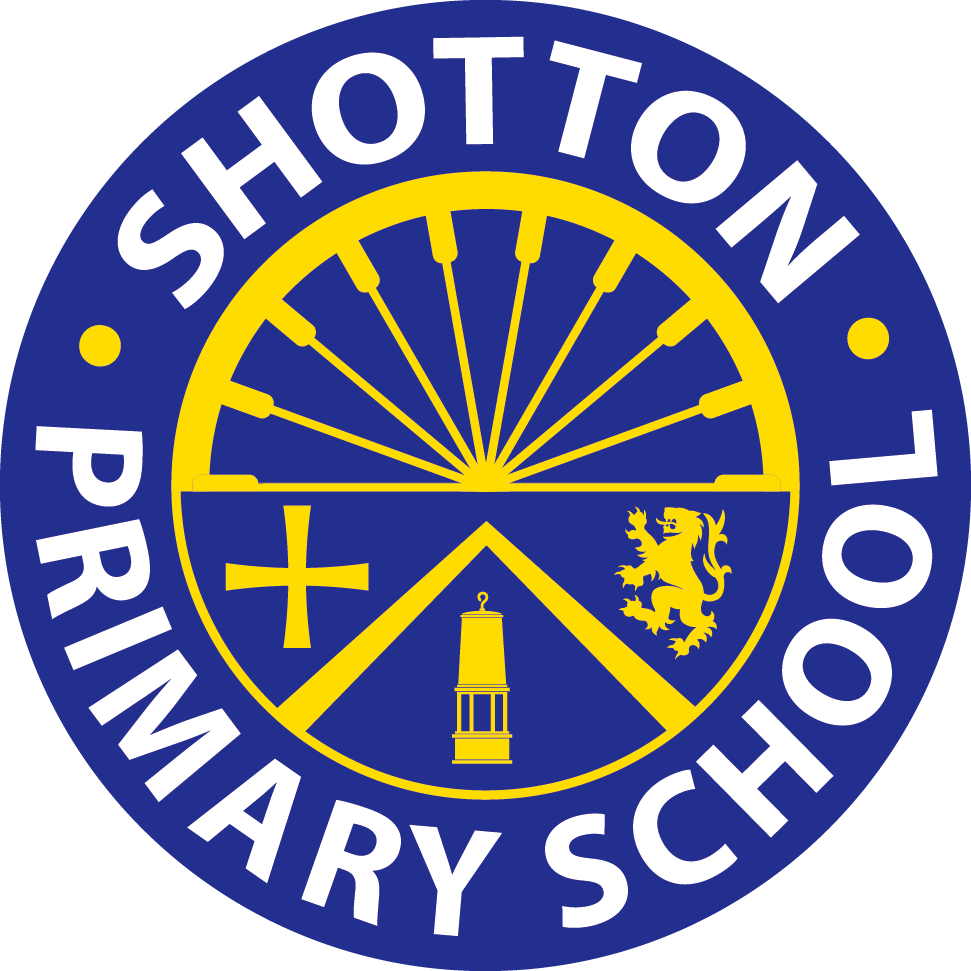 Shotton Primary SchoolPERSON SPECIFICATION POST TITLE:      Teaching Assistant Entry Level Grade 2EssentialDesirableMethod of AssessmentQualificationSupporting Teaching and Learning Entry Level 1.GCSE in English and Mathematics A to C or equivalent.Supporting Teaching and Learning Level 2Additional training in areas such as SENDCurrent First Aid CertificateApplication formSelection ProcessPre-employment checksExperienceExperience of supporting children in a primary school and meeting their individual needs.Experience of actively contributing to the review of SEN support plans and provision. Experience of working with children in Key Stage 2Experience of supporting children with special educational needs.Experience of supporting behaviour management using positive behaviour management strategies.Supporting with planned learning activities and making adaptations as necessaryExperience of working in a 1:1 or small group support roleExperience of using RWInc phonics programme/Fast Track tutoring.Experience of working in more that one key stage (EYFS, KS1 and KS2)Experience of delivering specific intervention and precision teaching, supporting children to achieve.Application formSelection ProcessPre-employment checksSkills / KnowledgeEffective organisational skills,Effective communication and interpersonal skills.Ability to work effectively with childrenUnderstanding of confidentiality and safeguardingAble to use own initiativeAble to be proactive particularly in terms of keeping children safe.Able to effectively model and extend language for childrenAwareness of school policies and procedures including safeguarding.Working knowledge of approaches to the teaching of Early reading and comprehensionAble to establish clear boundariesBe able to challenge children academically and facilitate clear progress and achievement.Able to use questioning effectively.Working knowledge of a range of SEN issuesWorking knowledge of ICTApplication formSelection ProcessPre-employment checksPersonal QualitiesA commitment to undertake training and development where appropriate Sensitivity to pupils’ needsAbility to work collaboratively and flexibly as part of a team and under the direction of others.PatienceResilience EnthusiasmHard workingApproachable and understandingApplication formSelection ProcessPre-employment checks